ABINOOJII INAAKONIGEWIN “Developing the Nation’s Path Towards Implementation” Meeting Date: September 13th, 14th, 15th, 2019Travel Dates: September 12th & September 15th, 2019 Location:  Fortune Bay Hotel, Bois Forte Tower Mn. 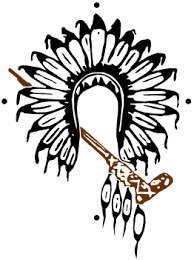 Grand Council Treaty #3 - P.O. Box 1720, Kenora Ontario. P9N 3X7	REGISTRATIONCHIEF:ELDER:YOUTH (19y+)COMMUNITY: DIETARY: diabetic, allergies: Please list:		OTHER INFORMATION:Accommodations providedBreakfast, Lunch, morning & afternoon snacks provided (meeting days)Travel expense providedRegistration Deadline is: Thursday August 29th, 2019Send Registrations to:Fax: 1-807-548-5041 or;Email:  haa@treaty3.ca, health.assistant@treaty3.ca 